TWIRLING CLUB SPORTIF NANTAIS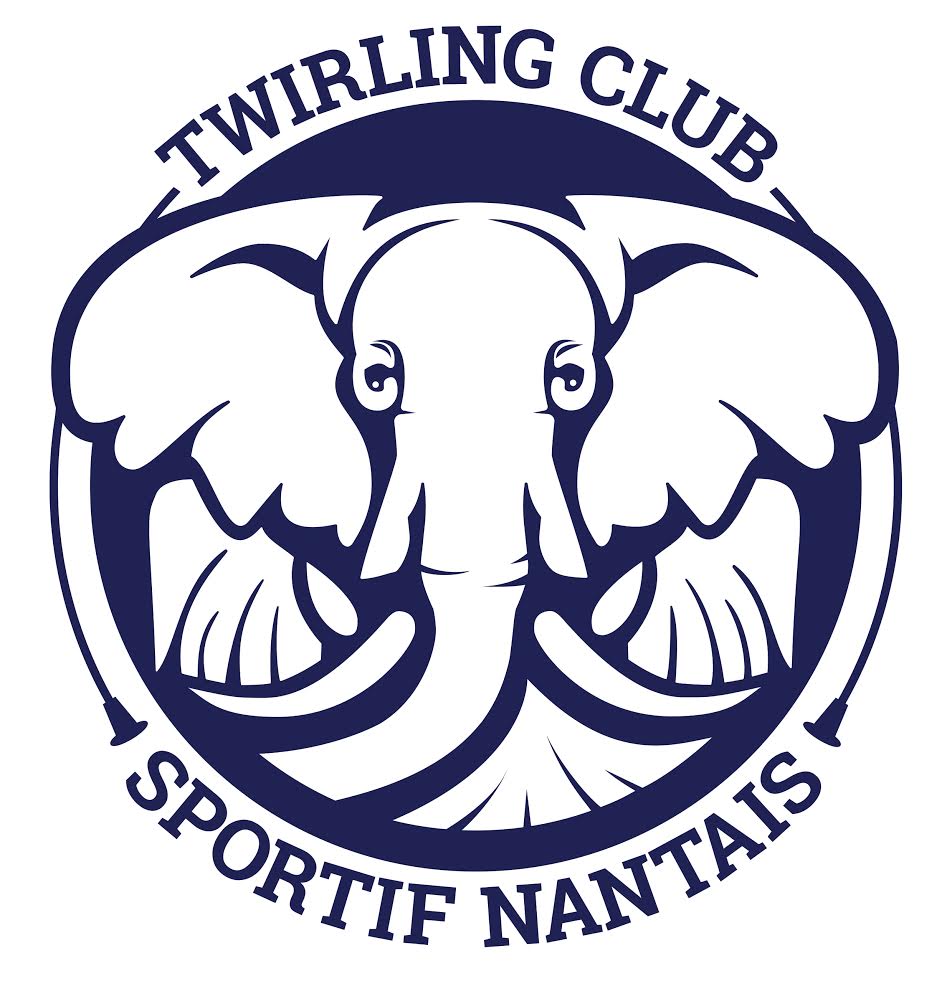 FICHE D’INSCRIPTION                          SAISON 2021-2022ETAT CIVIL DU-ES PARENT-S (LICENCIE-E MINEUR-E) :Nom et prénom(s) du (des) représentant-e-s léga-l-ux : …………………………………………………………………………………………….……Adresse où vit l’enfant : ………………………………………………………………………….………………………N° Tél du domicile : ……………………………………………………………………………………...………….- Nom & Prénom du parent 1 : …………………………...…………………………………N° Tél portable :………………………………N° Tél Travail ……….…………………..….. Email…………………….……………………………….……………….…………………… - Nom & Prénom du parent 2: ………………………….………………...…………………N° Tél portable : …….…………......…………..N° Tél Travail…………………………..….. Email…………………...……………………..……………………………….……………….ETAT CIVIL DU-DE LA LICENCIE-E : Nom : …………………...………………………………………………………..……………Prénom : ………………………………………………..………………………………………Date de naissance :……………….……..……Lieu………………….……….……………….. Tél portable : ……………………....……Email………..……………….…………………..… Adresse : …………………………..…..……...……………………………………………….. Je certifie sur l’honneur l’exactitude des renseignements cités ci-dessus. A Nantes, le………….………………..………………… Signature du-de la licenciée ou du-de la-des représentant-e-s léga-l-ux RÈGLEMENT INTÉRIEUR : Je soussigné (e), …………………………………, certifie avoir pris connaissance du règlement intérieur du Twirling Club Sportif Nantais. Je l’accepte dans sa totalité et m’engage à le respecter. A Nantes, le………………………………….Signature du licencié ou du représentant légal : DIVERSES AUTORISATIONS POUR LES LICENCIE-E-S MINEUR-E-S: Je soussigné-e, …….…………………………………………… autorise mon enfant à pratiquer le Twirling Bâton au sein du Twirling Club Sportif Nantais pour la saison 2020-2021. • 		AUTORISE 	N’AUTORISE PAS mon enfant …………………………… à quitter le gymnase seul-e à la fin de l’entraînement. Personnes autorisées à récupérer mon enfant au gymnase : Nom :…………………………………………………. Prénom :……………………………………………………. Nom :…………………………..………….……...…..Prénom :……………………………………………………. • 		AUTORISE 	N’AUTORISE PAS      Le club de Twirling de NantesA filmer ou photographier mon enfant durant les activités de Twirling (entraînements, compétitions, stages, goûters, animations diverses,…) et ceci à des fins d’exposition presse écrite, brochures papier et publication Internet sur le site du club ou sur notre groupe privé Facebook. Enfin, j’autorise le club à prendre toute disposition nécessaire sur avis médical, en cas de maladie ou accident de l’athlète, toute mesure d’urgence, tant médicale, que chirurgicale, y compris une éventuelle hospitalisation, si je suis absent-e. A Nantes, le…………………………… Signature du-de la-des représentant-e-s léga-l-ux : DIVERSES AUTORISATIONS POUR LES LICENCIE-E-S MAJEUR-E-S : Je soussigné-e, …….………………………………………………………………………..….……………………... • 		AUTORISE 	N’AUTORISE PAS      Le club de Twirling de NantesA me filmer ou me photographier durant mes activités de Twirling Bâton (entraînements, compétitions, stages, goûters, animations diverses,…) et ceci à des fins d’exposition presse écrite, brochures papier et publication Internet sur le site du club ou sur notre groupe privé Facebook. Enfin, j’autorise le club à prendre toute disposition nécessaire sur avis médical, en cas de maladie ou accident de l’athlète, toute mesure d’urgence, tant médicale, que chirurgicale, y compris une éventuelle hospitalisation. A Nantes, le…………………………………………	Signature du licencié : FICHE SANITAIRE : Nom du médecin traitant :……………………………………………………………..…………………….. N° de téléphone :…………………………………………………………….…………………………………… Port de lunettes correctrices 		 OUI 	 NON Port de lentilles correctrices 		 OUI 	 NON Contre-indications,allergies, etc: ……………………………………………………………………………. …………………………………………………………………………………………….……………………………. ……………………………………………………………………………………..…………………………………… PIECES A JOINDRE POUR LE DOSSIER D’INSCRIPTIONPOUR UNE PREMIERE INSCRIPTION AU CLUB : - 2 photos d’identité - 1 certificat médical d’aptitude à la pratique du Twirling Bâton- 1 photocopie de la Carte d’Identité ou Extrait de naissance - Le règlement de la cotisation annuelle POUR UN RENOUVELLEMENT DE LICENCE : - Un certificat médical tous les deux ans - Le règlement de la cotisation annuelle ATTENTION : il n’est pas nécessaire de nous fournir de photos tous les ans. En cas de besoin suite à un changement de carte de licence, nous reviendrons vers vous. - Avez-vous un véhicule ? 	 Oui 	 Non AUCUN DOSSIER INCOMPLET NE SERA PRIS